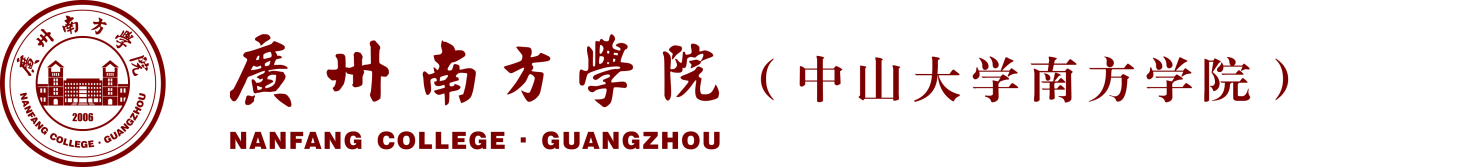 本科生毕业论文/设计开题报告题    目：                             院    系：                             专    业：                             学生姓名：                             学    号：                             指导教师：                               年    月    日毕业论文（设计）题目一、选题依据（包括目的、意义、国内外现状和发展趋势，主要参考文献）：一、选题依据（包括目的、意义、国内外现状和发展趋势，主要参考文献）：二、研究内容（具体研究/设计内容，重点解决的问题，预期结果）：例如：本论文皆在探讨...的问题，从几个方面进行阐述...(详细介绍研究内容)，重点解决...领域...问题，最终得出...研究成果/预期达到...效果二、研究内容（具体研究/设计内容，重点解决的问题，预期结果）：例如：本论文皆在探讨...的问题，从几个方面进行阐述...(详细介绍研究内容)，重点解决...领域...问题，最终得出...研究成果/预期达到...效果三、研究/设计方案（包括不少于三个研究/设计方法、技术路线，理论分析、计算、实验方法和步骤及其可行性，可能出现的技术问题及解决办法）：三、研究/设计方案（包括不少于三个研究/设计方法、技术路线，理论分析、计算、实验方法和步骤及其可行性，可能出现的技术问题及解决办法）：四、研究计划与进度安排：(各院系根据论文进度及具体情况进行安排，时间分配合理，并具有一定的弹性，例如：2024年X月X日至2024年X月X日，下达任务书2024年X月X日至2024年X月X日，撰写开题报告，开题定稿2024年X月X日至2024年X月X日，撰写初稿.........）四、研究计划与进度安排：(各院系根据论文进度及具体情况进行安排，时间分配合理，并具有一定的弹性，例如：2024年X月X日至2024年X月X日，下达任务书2024年X月X日至2024年X月X日，撰写开题报告，开题定稿2024年X月X日至2024年X月X日，撰写初稿.........）五、预期达到的效果与存在的主要困难：五、预期达到的效果与存在的主要困难：指导教师意见（教师可根据研究的理论意义和应用价值、创新之处、研究方法可行性等，提出不少于两方面的指导意见）：                                   指导教师签名：                                                            年    月   日指导教师意见（教师可根据研究的理论意义和应用价值、创新之处、研究方法可行性等，提出不少于两方面的指导意见）：                                   指导教师签名：                                                            年    月   日专业负责人意见：专业负责人签名:                                                                 年    月   日专业负责人意见：专业负责人签名:                                                                 年    月   日所在院系意见:院系负责人签名:                                                     年    月   日所在院系意见:院系负责人签名:                                                     年    月   日